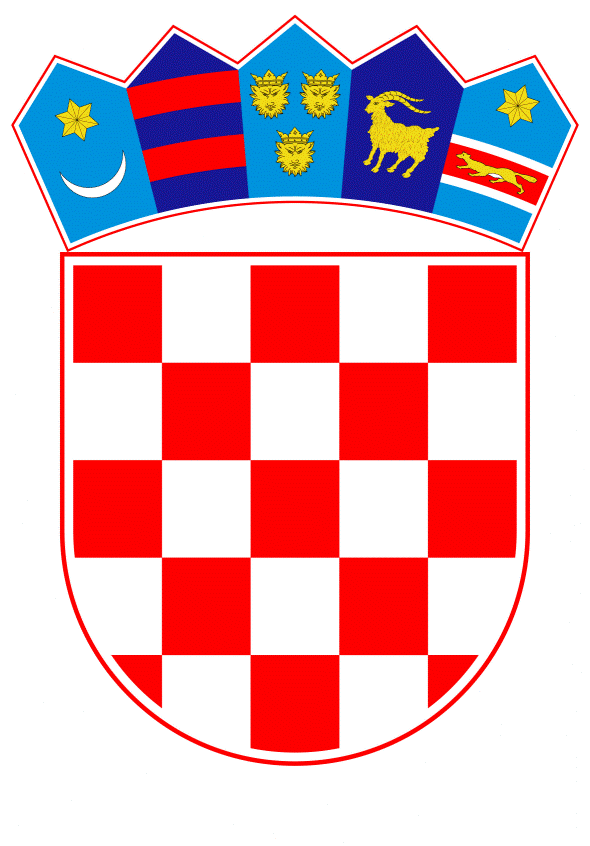 VLADA REPUBLIKE HRVATSKEZagreb, 16. srpnja 2020.______________________________________________________________________________________________________________________________________________________________________________________________________________________________Banski dvori | Trg Sv. Marka 2 | 10000 Zagreb | tel. 01 4569 222 | vlada.gov.hrPRIJEDLOGNa temelju članka 30. Zakona o obnovi i razvoju Grada Vukovara (Narodne novine, br. 44/01, 90/05, 80/08, 38/09 i 148/13) i Odluke o općim uvjetima i mjerilima za davanje koncesije za osnivanje slobodnih zona na području Grada Vukovara (Narodne novine, broj 138/02), Vlada Republike Hrvatske je na sjednici održanoj ................... 2020., donijela O D L U K U o izmjeni Odluke o davanju koncesije za osnivanje Podunavske slobodne zone VukovarI.U Odluci o davanju koncesije za osnivanje Podunavske slobodne zone Vukovar (Narodne novine, br. 144/02, 126/04 i 83/15) točka VIII. briše se.II.Ova Odluka stupa na snagu danom donošenja, a objavit će se u Narodnim novinama.KLASA:URBROJ:Zagreb, 								PREDSJEDNIK							      mr. sc. Andrej PlenkovićO B R A Z L O Ž E NJ EPodunavska slobodna zona Vukovar osnovana je Odlukom Vlade Republike Hrvatske o davanju koncesije za osnivanje Podunavske slobodne zone Vukovar (Narodne novine, br. 144/02, 126/04 i 83/15).Koncesija za osnivanje Podunavske slobodne zone Vukovar dana je društvu Podunavska slobodna zona d.o.o. sa sjedištem u Vukovaru.Točkom VIII. Odluke o davanju koncesije za osnivanje Podunavske slobodne zone Vukovar određeno je da korisnik koncesije, Podunavska slobodna zona d.o.o. ima obvezu plaćati godišnju naknadu za koncesiju u iznosu od 2% ukupnog prihoda.Naknada za koncesiju uplaćuje se u dijelu 50% u korist proračuna Republike Hrvatske i 50% u korist proračuna jedinice lokalne samouprave na čijem području se slobodna zona nalazi, odnosno u predmetnom slučaju u korist Grada Vukovara.Zakonom o izmjeni Zakona o slobodnim zonama (Narodne novine, broj 58/20) ukinuta je obveza plaćanja naknada za koncesiju za osnivanje slobodnih zona te je člankom 5. Zakona propisano da će se u roku od 60 dana od dana stupanja na snagu Zakona, Odluka o davanju koncesije za osnivanje Podunavske slobodne zone Vukovar (Narodne novine, br. 144/02, 126/04 i 83/15) uskladiti s odredbama Zakona.Slijedom navedenoga, Ministarstvo gospodarstva, poduzetništva i obrta predlaže Vladi Republike Hrvatske donošenje ove Odluke o izmjeni Odluke o davanju koncesije za osnivanje Podunavske slobodne zone Vukovar  kojom se ukida obveza plaćanja naknade za koncesiju za osnivanje slobodne zone.Predlagatelj:Ministarstvo gospodarstva, poduzetništva i obrtaPredmet:Prijedlog odluke o izmjeni Odluke o davanju koncesije za osnivanje Podunavske slobodne zone Vukovar